 Registered Charity Number: 514610 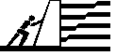 Midland Geotechnical SocietyMeeting Notice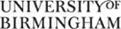 Midland Geotechnical SocietyMeeting Noticewww.midlandgeotechnicalsociety.org.uk Thank you to the Sponsors of the Society for their Support:Patron SponsorsAecomApplied GeologyArcadisArup DTS RaeburnGeotechnicsHueskerWSPSupporting SponsorsGIP LtdM&J Drilling ServicesPenguin RecruitmentTypsaContact UsHonorary Secretary: Scott O’Neill-Gwilliamsscott.oneill@aecom.comTel:  0121 2148194Meeting VenueOnline meeting starts 7pmThe lecture will be broadcast online via MS Teams. Dial-in details at end of this flyer.Thank you to the Sponsors of the Society for their Support:Patron SponsorsAecomApplied GeologyArcadisArup DTS RaeburnGeotechnicsHueskerWSPSupporting SponsorsGIP LtdM&J Drilling ServicesPenguin RecruitmentTypsaContact UsHonorary Secretary: Scott O’Neill-Gwilliamsscott.oneill@aecom.comTel:  0121 2148194Meeting VenueOnline meeting starts 7pmThe lecture will be broadcast online via MS Teams. Dial-in details at end of this flyer.   This lecture has been supported by sponsorship from: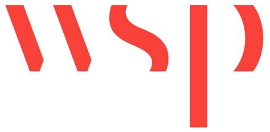 Monday 4th October 2021Dr Gurmel S Ghataora started his career in geotechnical engineering as soils laboratory technician with R M Douglas Construction in Birmingham in 1972 and progressed his academic studies with degrees of BEng Tech and PhD from the University of Wales.  After his studies he returned to R M Douglas Construction, which later became Douglas Technical Services Ltd, (DTS), in 1982 as a geotechnical engineer with responsibility for upgrading all tests on soils, ensuring that all the equipment and procedures complied with relevant standards and that the technicians undertaking the tests were suitably trained.  During his time at DTS he worked as a geotechnical and materials engineer for R M Douglas and was seconded to Arup.  In 1986 he joined Arup as a geotechnical engineer.  He worked in the team investigating abandoned limestone mine workings in the Midlands and developing rockpaste and other materials for backfilling unstable workings.  In 1990 he joined the University of Birmingham as a lecturer in the Department of Civil Engineering.  He lectured on the masters programme in Foundation Engineering, which was later split into two streams – Geotechnical Engineering and Geotechnical Engineering and Management.  He was director of the Foundation Engineering programme from 1994 to 2000.  He lectured on various geotechnical engineering topics at masters and undergraduate levels.  He was head of admissions for all postgraduate taught programmes from 2001 to 2021.He has supervised 60 research students at MPhil and PhD level.He was principal and co-investigator on numerous research projects funded by industry and government organisations both in the UK and Overseas.  He has a wide research portfolio that includes geotechnics and materials used in rural roads and railway track improvement of marginal soils for road construction (using lime, cement, snake oils, fibres and slag) trench backfill and erosion of soils (surface and internal).  Most of the roads related project were based in the sub-Sharan region of Africa.Dr Ghataora has published over 150 refereed journal and conference papers.  Two papers won the prestigious awards in the ICE journal - Magazine of Concrete Research in 2016 and 2017.  He has also published numerous research reports.  He has co-authored five books.  Since retiring in February 2021, he has been active in supporting research projects in the Department of Civil Engineering at the University of Birmingham where he is an Hon Senior Research Fellow.  He is director of Geo G Ltd. providing research support and training.This season’s lectures...Monday 1st November 2021CIRIA Guide on Natural Slopes, Adrian Koe, AtkinsMonday 6th December 2021MGS Early Career Award CompetitionMonday 10th January 2022Mining and the Railway, Neal Rushton, Network RailMonday 7th February 2022Global Landslide Hazard Mapping for the World Bank, Peter Redshaw, BxMonday 7th March 2021John Mitchell Award LectureMonday 4th April 2021Rankine Lecture, Prof. Stephan JefferisMonday 9th May 2021Annual General Meeting & Environmental LectureEastern Quarry and UN SDGs, Anna Morley, ArupMeeting Details for 4th October 2021:Join Microsoft Teams Meeting Join from a video system Dial: teams@vmr.arup.com Video Conference ID: 125 374 644 0#
Join by phone (audio only) +44 20 3321 5205  United Kingdom, London Phone Conference ID: 897 513 886# Local numbers | Alternate VC dialing instructions